Add logo here

New Employee ChecklistCompleted Employee Forms  Application form  Curriculum vitae or resume  Job description  Handbook and Handbook Acknowledgement Form  Confidentiality Agreement  Form I-9  Form W4 – Federal  Form W4 – State  Direct Deposit Authorization  Voided check or photocopy  Proof of address (driver’s license or state ID)  Proof of citizenship or immigration status (Birth Certificate, passport, green card, etc.)  Social Security Card  Educational credentials (diploma, GED, certifications or licenses)  Immunization records  HIPAA training  OSHA training  One or two references with contact informationFOR OFFICE USE ONLY  New employee hire forms (filled out by hiring individual)  Background check  Reference check  Payroll account and pay schedule  Active directory and computer login  Merchant processing login  Time clock login  EMR login  Key Receipt Acknowledgement  Benefits enrollment  Employee orientation  90-day performance review and probation periodDisclaimer: While the information and guidance provided in this document is believed to be current and accurate at the time of posting, it is not intended to be and should not be construed to be or relied upon as legal, financial, or consulting advice. Before use, each document should be tailored to the unique nature of your practice, including applicable state law. Consult with an attorney and other advisors. References and links to third parties do not constitute an endorsement or sponsorship by the AMA, and the AMA hereby disclaims all express and implied warranties of any kind in the information provided. 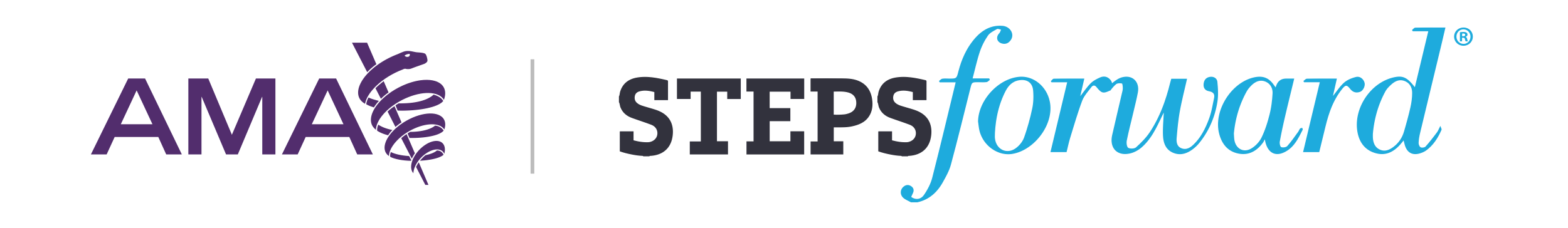 © 2023 American Medical Association. All rights reserved.Employee nameDOBHire dateManager